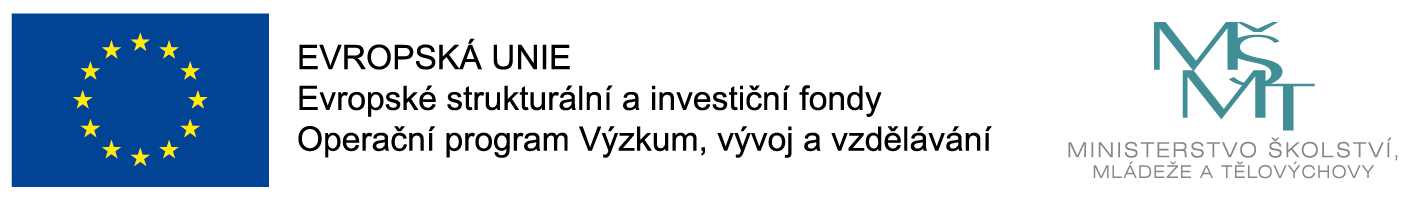 Příloha č. 4 Dokumentace – návrh smlouvy (obchodní a platební podmínky)Dodavatel je povinen předložit ve své nabídce jako její nedílnou součást návrh smlouvy. Návrh smlouvy Dodavatele musí respektovat dále uvedené obchodní a platební podmínky: SMLOUVA O DÍLOObjednatel: 				Univerzita Palackého v Olomouciveřejná vysoká škola zřízená zákonem č. 111/1998 Sb., o vysokých školách a o změně a doplnění některých zákonů (zákon o vysokých školách), ve znění pozdějších předpisůSe sídlem:   				Křížkovského 511/8, 771 47 OlomoucIČ:				 	619 89 592DIČ: 					CZ 619 89 592Bankovní spojení:			Komerční banka, a.s., pobočka OlomoucČíslo účtu:				19-1096330227/0100Rektor:  				prof. Mgr. Jaroslav Miller, M.A., Ph.D.Osoby oprávněné jednat ve věcechrealizace této smlouvy:	Ing. Michal Karták, tel.: +420 585 634 076, email: michal.kartak@email.czIng. Jana Zimová, tel.: +420 585 634 008, email: jana.zimova@upol.cz(dále jen „Objednatel“)aZhotovitel:		(doplní Dodavatel)	Se sídlem:		(doplní Dodavatel)	IČ:			(doplní Dodavatel)	DIČ:			(doplní Dodavatel)	Statutární orgán:	(doplní Dodavatel)	Zapsán v obchodním rejstříku vedeném (doplní Dodavatel) soudem, 			oddíl (doplní Dodavatel), 			vložka (doplní Dodavatel)		Bankovní spojení:                      	(doplní Dodavatel)	Číslo účtu: 		(doplní Dodavatel)		Osoba oprávněná jednat ve věcechtechnických:	(doplní Dodavatel)	tel.:						(doplní Dodavatel)email:					(doplní Dodavatel)(dále jen „Zhotovitel“)uzavřeli níže uvedeného dne, měsíce a roku podle ust. § 2586 a násl. zákona č. 89/2012 Sb., občanský zákoník, ve znění pozdějších předpisů (dále jen „občanský zákoník“) tuto:SMLOUVU O DÍLO (dále jen „Smlouva“)I.Úvodní ujednáníObjednatel se Zhotovitelem tuto Smlouvu uzavírají v důsledku skutečnosti, že nabídka Zhotovitele na provedení díla podle této Smlouvy byla Objednatelem jakožto zadavatelem veřejné zakázky na služby v nadlimitním režimu zadávané v otevřeném řízení s názvem „Modernizace a dobudování přízemní části objektu č. 47 PřF UP a stavební úpravy objektu č. 47 PřF UP pro dětskou skupinu, Olomouc – Holice – projektové dokumentace, vč. související inž. činnosti a autor. dozoru“ uskutečněném v souladu se zákonem č. 134/2016 Sb., o zadávání veřejných zakázek, v účinném znění, vybrána jako ekonomicky nejvýhodnější.Část plnění této Smlouvy týkající se stavby „Modernizace a dobudování přízemní části objektu č. 47 PřF UP, Olomouc - Holice“ souvisí s realizací projektu „Modernizace a dobudování přízemní části objektu č. 47 PřF UP, Olomouc - Holice“, reg. č. CZ.02.2.67/0.0/0.0/16_016/0002295, v rámci Operačního programu Výzkum, Vývoj a Vzdělávání a bude financována z dotace poskytnuté na realizaci tohoto projektu. Část plnění týkající se stavby „Stavební úpravy objektu č. 47 PřF UP pro dětskou skupinu, Olomouc – Holice“ nesouvisí s tímto projektem a bude financována z vlastních zdrojů Objednatele.Osoby oprávněné jednat za Objednatele ve věcech realizace této Smlouvy dle jejího záhlaví (dále jen „oprávněné osoby Objednatele“) jsou pověřeny k věcným jednáním za Objednatele ve věcech technických týkajících se celkového řešení stavebních objektů, inženýrských objektů a provozních souborů výše uvedené stavby a ve věci koordinace provádění díla dle této Smlouvy a může udělovat Zhotoviteli závazné pokyny směřující k provádění díla podle této Smlouvy. Tyto osoby jsou oprávněny činit jménem Objednatele právní jednání potřebná k realizaci této Smlouvy, jsou – li k tomu oprávněny touto Smlouvou, nebo je – li jim uděleno samostatné písemné pověření Objednatele. V případech, kde se v této Smlouvě hovoří o pokynech či žádostech a požadavcích Objednatele, jsou oprávněny tyto činit osoby oprávněné ve věcech realizace této Smlouvy dle jejího záhlaví za Objednatele samostatně.II.PředmětZhotovitel se zavazuje za podmínek dále uvedených v této Smlouvě provést na svůj náklad a nebezpečí pro Objednatele dílo, jehož rozsah a obsah je smluvními stranami dohodnut a popsán v této Smlouvě (dále jen „Dílo“), a Objednatel se zavazuje Dílo převzít, poskytnout Zhotoviteli nezbytnou součinnost a zaplatit za dodané výkony sjednanou cenu za Dílo. Dílem se dle této Smlouvy rozumí zpracování projektové dokumentace a provádění souvisejících činností pro stavbu s názvem „Modernizace a dobudování přízemní části objektu č. 47 PřF UP, Olomouc – Holice“ (dále jen „Stavba 1“), a to v rozsahu:  2.1		Vypracování projektové dokumentace pro provádění Stavby 1 (dále jen „DPS 1“) včetně soupisu stavebních prací, dodávek a služeb s výkazem výměr za těchto podmínek:DPS 1 bude zpracována v návaznosti na Dokumentaci pro územní souhlas, zpracovanou společností INTAR, a.s. v 06/2016, Dokumentaci pro stavební povolení, zpracovanou společností INTAR, a.s. v 06/2016, ve znění Revize 1 z 04/2017, kdy z těchto dokumentů bude vycházet, a dále v souladu s Územním souhlasem č. 393/2016, vydaným Magistrátem města Olomouce, odborem stavebním, Oddělením územně správním dne 12. 08. 2016, a pravomocným stavebním povolením, č.j. SMOL/128630/2017/OS/PS/Vyhl ze dne 31. 05. 2017,  umožňujícím provedení výše uvedené Stavby 1, vydaným věcně a místně příslušným stavebním úřadem.DPS 1 bude zpracována v rozsahu vyhlášky č. 499/2006 Sb., o dokumentaci staveb, ve znění pozdějších předpisů.Součástí DPS 1 musí být i „Plán organizace výstavby“, kdy tato část DPS 1 bude vycházet ze Zásad organizace výstavby Dokumentace pro stavební povolení a musí obsahovat návrh časového plánu realizace výše uvedené Stavby 1, přičemž tato část DPS 1 musí být zpracována v závislosti na návrhu technického řešení DPS Stavby 1 a Stavby 2 tak, aby bylo provádění postupné a zajišťovalo zachování trvalého provozu objektu č. 47 v průběhu provádění Stavby 1 a Stavby 2, zejm. dalších nadzemních podlaží, částí suterénu a v 1.NP objektu č. 47, nedotčených Stavbou 1 a Stavbou 2 a dále tak, aby zohlednil požadavky Objednatele na zachování provozu v příslušném areálu a návaznost na další realizované stavby v tomto areálu a rozdílné požadavky na termíny dokončování Stavby 1 a Stavby 2. Porušení smluvní povinnosti Zhotovitele zahrnout tuto část díla do DPS 1 je považováno za podstatné porušení Smlouvy.Součástí DPS 1 bude i zpracování technických požadavků na rozhodující materiály či výrobky a technická a technologická zařízení, v rozsahu a obsahu přílohy č. 6 vyhlášky Ministerstva pro místní rozvoj ČR č. 499/2006 Sb., o dokumentaci staveb, ve znění pozdějších předpisů, přičemž tato DPS  1 bude sloužit současně jako podklad pro vypracování nabídek v rámci příslušného zadávacího řízení na veřejnou zakázku pro výběr Zhotovitele výše uvedené Stavby 1 podle zákona č. 134/2016 Sb., o zadávání veřejných zakázek, v účinném znění, a Zhotovitel je tedy povinen při jejím vypracování respektovat a dodržet podmínky citovaného zákona a jeho prováděcích předpisů vztahujících se k projektové dokumentaci.Součástí DPS 1 bude i zpracování soupisu stavebních prací, dodávek a služeb s výkazem výměr (dále jen „soupis prací“), to vše v souladu s požadavky vyhlášky č. 169/2016 Sb., o stanovení rozsahu dokumentace veřejné zakázky na stavební práce a soupisu stavebních prací, dodávek a služeb s výkazem výměr, v účinném znění, zpracování kontrolního rozpočtu Stavby 1 v rozsahu soupisu prací a zpracování celkové předpokládané hodnoty veřejné zakázky formou rekapitulace všech zpracovaných soupisů; Objednatel požaduje zpracovat samostatně oceněný i neoceněný soupis prací ve formátu *.xls. Soupis prací musí být zpracován jako položkový, po jednotlivých stavebních a inženýrských objektech dle členění v DPS 1, s použitím jedné z dostupných cenových soustav aktuálních obecných stavebních ceníků dle § 11 vyhlášky č. 169/2016 Sb. a reálných cen materiálů. Musí zde být uvedeny všechny práce a náležitosti nutné pro provedení výše uvedené Stavby 1 a její uvedení do provozu včetně podrobného výčtu všech nákladů vedlejších a ostatních.V DPS  1 a soupisu prací nebudou použity komerční názvy výrobků a výrobců (nutno popsat nezavádějící objektivní formou standardy materiálů a výrobků).2.2	Spolupráce Zhotovitele při zadávacím řízení na zhotovitele stavbyObsahem předmětu plnění této Smlouvy je též poskytování součinnosti Objednateli při vypracovávání vysvětlení zadávací dokumentace v rámci zadávacího řízení na zhotovitele výše uvedené Stavby 1 (zejména vypracování vysvětlení, úpravy DPS 1 doplněním nebo změnou, úpravy soupisu prací) – to vše vždy do 48 hodin od odeslání žádosti o doplnění nebo vysvětlení Objednatelem (písemně, emailem, faxem). Dále bude předmětem plnění vypracování písemných odborných stanovisek k případným námitkám dodavatelů v rámci zadávacího řízení na zhotovitele výše uvedené Stavby 1, a to vždy nejpozději do 3 pracovních dnů po odeslání žádosti o stanovisko (písemně, emailem, faxem).2.3	Výkon autorského dozoru při realizaci stavbyObsahem předmětu plnění podle této Smlouvy jsou i činnosti Zhotovitele během realizace výše uvedené Stavby 1 – tj. účast na předání staveniště zhotoviteli stavby, účast na kontrolních dnech stavby, účast na přejímacím řízení dílčích částí stavby a stavby jako celku, účast na závěrečných kontrolních prohlídkách stavby, kontrola provádění stavby z hlediska technického a technologického - zejména z hlediska souladu provádění s dokumentacemi ověřenými ve stavebním řízení a DPS 1, kdy Objednatel pověřuje touto Smlouvou Zhotovitele jakožto hlavního projektanta koordinací projektové dokumentace Stavby 1 zpracovávané více projektanty ve smyslu § 113 odst. 2 zákona č. 183/2006 Sb., o územním plánování a stavebním řádu (stavební zákon), ve znění pozdějších předpisů (dále jen „stavební zákon“), kontrola a vypracování písemných stanovisek k výrobní (dílenské) dokumentaci zpracované zhotovitelem výše uvedené Stavby 1 a k požadavkům na změny stavby popř. záměny materiálů oproti schválené projektové dokumentaci, provádění záznamů do stavebního deníku, provádění drobných projekčních prací vyvolaných procesem výstavby, kontrola zhotovitelem stavby předané dokumentace skutečného provedení stavby z hlediska jejího souladu s realizovaným dílem a všechny související práce nutné k řádnému a včasnému výkonu autorského dozoru stavby i pokud zde nejsou výslovně uvedeny - to vše z vlastní iniciativy nebo kdykoliv na žádost Objednatele - nejpozději vždy do 3 pracovních dnů od doručení písemné nebo emailové žádosti Objednatelem. Jednotlivé části výše uvedeného předmětu Díla budou sloužit Objednateli pro následný výběr zhotovitele Stavby 1.Dílem dle této Smlouvy se dále rozumí zpracování projektové dokumentace a provádění souvisejících činností pro stavbu s názvem „Stavební úpravy objektu č. 47 PřF UP pro dětskou skupinu, Olomouc – Holice“ (dále jen „Stavba 2“), a to v rozsahu:Vypracování konceptu architektonického řešeníObsahem této části Díla je provedení vyhodnocení současných adaptačních možností prostor určených pro záměr dětské skupiny, tj. oblast severovýchodního cípu 1.NP objektu č. 47 včetně dotčených fasád a těsně přilehlých okolních ploch a vyhodnocení technických limitů a možností zásadnějších změn v prostorovém vymezení současných místností určených k provedení stavebního záměru, a to podle stavebního programu zpracovaného Ing. Michalem Kartákem, vedoucím Oddělení technické podpory PřF UP Olomouc v 06/2017 a normových požadavků na provoz dětské skupiny. Následně Zhotovitel vypracuje koncept architektonického řešení, a to případně ve variantách s vyhodnocením jednotlivých aspektů pro výběr nejvhodnějšího řešení, přičemž jej bude průběžně projednávat s Objednatelem a dokončený koncept předloží Objednateli ke schválení. Součástí této části Díla bude i průzkum stávajícího stavu prostor budovy dotčených stavebními úpravami pro dětskou skupinu včetně prověření stávajícího technického zařízení budovy, které s prostory souvisí. Výše uvedený průzkum a případné potřebné doměření stávajícího stavu místností, technického zařízení, vybavení atp. musí být v ceně části díla dle čl. IV. odst. 2.2 písm. a) této Smlouvy zahrnuty.Vypracování projektové dokumentace pro stavební povolení pro Stavbu 2Obsahem této části Díla je zpracování projektové dokumentace pro stavební povolení pro Stavební úpravy objektu č. 47 PřF UP pro dětskou skupinu, Olomouc - Holice (dále jen „DSP“) v rozsahu stavebního zákona a v souladu s vyhláškou č. 499/2006 Sb., o dokumentaci staveb, ve znění pozdějších předpisů, a to na podkladě Objednatelem schváleného konceptu architektonického řešení a se zapracováním případných připomínek a požadavků dotčených orgánů státní správy a ostatních účastníků stavebního řízení vzešlých z projednání projektové dokumentace nebo v rámci stavebního řízení.Výkon inženýrské činnosti pro zajištění stavebního povoleníObsahem této části Díla je inženýrská činnost pro zajištění stavebního povolení spočívající, zejm. v projednání příslušné projektové dokumentace se všemi dotčenými orgány, správci a vlastníky sítí a dalšími účastníky stavebního řízení, v zajištění vydání pravomocného stavebního povolení, v zajištění všech dalších nezbytných souhlasů, stanovisek a rozhodnutí nezbytných pro vydání stavebního povolení a následnou realizaci Stavby 2, a to vše dle stavebního zákona a jeho prováděcích vyhlášek. Za účelem výkonu inženýrské činnosti bude Objednatelem Zhotoviteli udělena plná moc.Vypracování projektové dokumentace pro provádění Stavby 2 (dále jen „DPS 2“) včetně soupisu stavebních prací, dodávek a služeb s výkazem výměr, za těchto podmínek:DPS 2 bude zpracována v návaznosti na Dokumentaci pro stavební povolení, zpracovanou Zhotovitelem dle odst. 3.2 tohoto článku a v souladu se stavebním povolením, jehož vydání je Zhotovitel povinen zajistit dle odst. 3.3 tohoto článku.DPS 2 bude zpracována v rozsahu vyhlášky č. 499/2006 Sb., o dokumentaci staveb, ve znění pozdějších předpisů.Součástí DPS 2 musí být i podrobně zpracovaný „Plán organizace výstavby“, kdy tato část DPS 2 bude vycházet ze Zásad organizace výstavby Dokumentace pro stavební povolení a musí obsahovat návrh časového plánu realizace výše uvedené Stavby 2, přičemž tato část DPS 2 musí být zpracována v závislosti na návrhu technického řešení DPS výše uvedené Stavby 1 a Stavby 2 tak, aby bylo provádění postupné a zajišťovalo zachování trvalého provozu objektu č. 47 v průběhu provádění Stavby 1 a Stavby 2, zejm. dalších nadzemních podlaží, částí suterénu a v 1.NP objektu č. 47, nedotčených Stavbou 1 a Stavbou 2 a dále tak, aby zohlednil požadavky Objednatele na zachování provozu v příslušném areálu a návaznost na další realizované stavby v tomto areálu a rozdílné požadavky na termíny dokončování Stavby 1 a Stavby 2. Porušení smluvní povinnosti Zhotovitele zahrnout tuto část díla do DPS 2 je považováno za podstatné porušení Smlouvy.Součástí DPS 2 bude i zpracování technických požadavků na rozhodující materiály či výrobky a technická a technologická zařízení, v rozsahu a obsahu přílohy č. 6 vyhlášky Ministerstva pro místní rozvoj ČR č. 499/2006 Sb., o dokumentaci staveb, ve znění pozdějších předpisů, přičemž tato DPS 2 bude sloužit současně jako podklad pro vypracování nabídek v rámci příslušného zadávacího řízení na veřejnou zakázku pro výběr zhotovitele výše uvedené Stavby 2 podle zákona č. 134/2016 Sb., o zadávání veřejných zakázek, v účinném znění, a Zhotovitel je tedy povinen při jejím vypracování respektovat a dodržet podmínky citovaného zákona a jeho prováděcích předpisů vztahujících se k projektové dokumentaci.Součástí DPS 2 bude i zpracování soupisu stavebních prací, dodávek a služeb s výkazem výměr (dále jen „soupis prací“), to vše v souladu s požadavky vyhlášky č. 169/2016 Sb. o stanovení rozsahu dokumentace veřejné zakázky na stavební práce a soupisu stavebních prací, dodávek a služeb s výkazem výměr, v účinném znění, zpracování kontrolního rozpočtu Stavby 2 v rozsahu soupisu prací a zpracování celkové předpokládané hodnoty veřejné zakázky formou rekapitulace všech zpracovaných soupisů; Objednatel požaduje zpracovat samostatně oceněný i neoceněný soupis prací ve formátu *.xls. Soupis prací musí být zpracován jako položkový, po jednotlivých stavebních a inženýrských objektech dle členění v DPS 2, s použitím jedné z dostupných cenových soustav aktuálních obecných stavebních ceníků dle § 11 vyhlášky č. 169/2016 Sb. a reálných cen materiálů. Musí zde být uvedeny všechny práce a náležitosti nutné pro provedení výše uvedené Stavby 2 a její uvedení do provozu včetně podrobného výčtu všech nákladů vedlejších a ostatních.V DPS 2 a soupisu prací nebudou použity komerční názvy výrobků a výrobců (nutno popsat nezavádějící objektivní formou standardy materiálů a výrobků).Spolupráce Zhotovitele při zadávacím řízení na zhotovitele stavbyObsahem předmětu plnění této Smlouvy je též poskytování součinnosti Objednateli při vypracovávání vysvětlení zadávací dokumentace v rámci zadávacího řízení na Zhotovitele Stavby 2 (zejména vypracování vysvětlení, úpravy DPS 2 doplněním nebo změnou, úpravy soupisu prací) – to vše vždy do 48 hodin od odeslání žádosti o doplnění nebo vysvětlení Objednatelem (písemně, emailem, faxem). Dále bude předmětem plnění vypracování písemných odborných stanovisek k případným námitkám dodavatelů v rámci zadávacího řízení na zhotovitele výše uvedené Stavby 2, a to vždy nejpozději do 3 pracovních dnů po odeslání žádosti o stanovisko (písemně, emailem, faxem).Výkon autorského dozoru při realizaci stavbyObsahem předmětu plnění podle této Smlouvy jsou i činnosti Zhotovitele během realizace výše uvedené Stavby 2 – tj. účast na předání staveniště Zhotovitele Stavby 2, účast na kontrolních dnech stavby, účast na přejímacím řízení dílčích částí stavby a stavby jako celku, účast na závěrečných kontrolních prohlídkách stavby, kontrola provádění stavby z hlediska technického a technologického - zejména z hlediska souladu provádění s dokumentacemi ověřenými ve stavebním řízení a DPS 2, kdy Objednatel pověřuje touto Smlouvou Zhotovitele jakožto hlavního projektanta koordinací projektové dokumentace Stavby 2 zpracovávané více projektanty ve smyslu § 113 odst. 2 stavebního zákona, kontrola a vypracování písemných stanovisek k výrobní (dílenské) dokumentaci zpracované Zhotovitelem výše uvedené Stavby 2 a k požadavkům na změny stavby popř. záměny materiálů oproti schválené projektové dokumentaci, provádění záznamů do stavebního deníku, provádění drobných projekčních prací vyvolaných procesem výstavby, kontrola zhotovitelem stavby předané dokumentace skutečného provedení stavby z hlediska jejího souladu s realizovaným dílem a všechny související práce nutné k řádnému a včasnému výkonu autorského dozoru stavby i pokud zde nejsou výslovně uvedeny - to vše z vlastní iniciativy nebo kdykoliv na žádost Objednatele - nejpozději vždy do 3 pracovních dnů od doručení písemné nebo emailové žádosti Objednatele.Jednotlivé části výše uvedeného předmětu Díla budou sloužit Objednateli pro následný výběr zhotovitele Stavby 2.Dílo bude zpracováno dle technických podmínek, které jsou uvedeny v této Smlouvě, zadávací dokumentaci pro zadávací řízení, které předcházelo uzavření této Smlouvy (dále jen „Zadávací dokumentace“), v dokumentech, na které tato Smlouva stran provádění Díla odkazuje a dle podkladové dokumentace uvedené v příloze č. 2 této Smlouvy.Zhotovitel je povinen provést Dílo tak, aby umožnilo účelné vynaložení finančních prostředků a účelné dispoziční, objemové i technické řešení při provádění výše uvedené stavby a plnění dalších veřejných zakázek z Díla vycházejících.Dílo bude zpracováno dle následujících technických podmínek pro Zhotovitele závazných:v případě provádění Díla prostřednictvím třetí osoby Zhotovitel Objednateli odpovídá, jako kdyby Dílo prováděl sám;místo plnění pro předání všech výše uvedených projektových dokumentací: sídlo Přírodovědecké fakulty Objednatele, 17. listopadu 1192/12, 771 46 Olomouc; místo plnění pro ostatní smluvní povinnosti Zhotovitele: podle povahy věci příslušné části staveniště výše uvedené Stavby 1 a Stavby 2 v Olomouci – Holici;osoba oprávněná k převzetí všech částí Díla: osoby oprávněné jednat ve věcech realizace této Smlouvy podle jejího záhlaví, nebo jimi písemně pověřená osoba;Dílo nesmí obsahovat obchodní jména konkrétních výrobků nebo materiálů;Zhotovitel je povinen při zpracování projektových dokumentací dodržovat účinné obecně závazné právní předpisy, technické normy, technické a kvalitativní podmínky a dále respektovat veškeré pokyny Objednatele, učiněné osobami oprávněnými jednat ve věcech realizace této Smlouvy podle jejího záhlaví. Zhotovitel bude dále při zpracování DPS 1 i DPS 2 ctít požadavky a stanoviska z dokladových částí příslušných DSP a z příslušných stavebních povolení a zapracuje požadavky dotčených orgánů do svého návrhu příslušné DPS;projektové dokumentace musí být zpracovány autorizovanými osobami v příslušném oboru ve smyslu zákona č. 360/1992 Sb., o výkonu povolání autorizovaných architektů a o výkonu povolání autorizovaných inženýrů a techniků činných ve výstavbě, v účinném znění. Na zpracování konceptu architektonického řešení dle odst. 3.1 tohoto článku se musí podílet absolvent vysokoškolského studia architektonicky orientovaného studijního programu;projektové dokumentace předávané v digitální formě na CD/DVD budou ve formátu výkresů: *.dwg, *.pdf, formát textů: *.doc, *.pdf, formát rozpočtů: *.xls, formát dokladové části: *.jpg nebo *.pdf. Elektronická podoba každé části Díla ve formátu *.dwg musí Objednateli umožňovat jakékoliv úpravy Díla v počítačových programech, zejm. AutoCAD, tj. veškeré výkresy, vizualizace apod. v rámci Díla musí být plně zobrazitelné a editovatelné; formát *.dwg musí být zpracován v logickém uspořádání vrstev/hladin, výkresových stylech, apod. a musí umožňovat jak práci s primární potřebou měřitelnosti dat v modelovém prostoru v měřítku 1:1, tak jejich logické zobrazení/umožnění vypínání stejných výkresových entit, zejména musí umožnit jednoduché vytvoření tzv. slepých výkresů bez šraf a kót, apod. V případě řešení projektové dokumentace formou informačního modelování staveb - Building Information Modeling (dále též jako „BIM“) bude předán i základní soubor modelu v archivní verzi užitých nastavení a knihovních prvků, přičemž pro kontrolní export dat z nativního souboru BIM je požadovaný formát minimálně *.ifc2x3; pro veškerá další exportovaná data platí základní formáty uvedené výše;v případě, že Zhotovitel byl hodnocen v rámci zadávacího řízení, které předcházelo uzavření této Smlouvy, v dílčím hodnotícím kritériu kvality na základě svého závazku realizovat předmětnou veřejnou zakázku inovativně s využitím informačního modelování staveb (BIM proces), je povinen realizovat veškeré projektové práce podle této Smlouvy formou BIM procesu a v softwarové platformě, kterou Zhotovitel uvedl ve výše uvedeném závazku v rámci své nabídky do výše uvedeného zadávacího řízení a podle níže uvedeného BIM Execution Plan;v případě, že byl Zhotovitel hodnocen v rámci zadávacího řízení, které předcházelo uzavření této Smlouvy, v dílčím hodnotícím kritériu kvality na základě svého závazku realizovat předmětnou veřejnou zakázku inovativně s využitím informačního modelování staveb (BIM proces), je povinen zpracovat a předložit Objednateli nejpozději do 7 kalendářních dnů ode dne nabytí účinnosti této Smlouvy BIM Execution Plan (dále jen „BEP“) jako základní dokument popisující způsob a nastavení práce s virtuálním modelem budovy, způsob řízení procesu, popis dílčích a koncových výstupů, jejich podrobností a následné využití při realizaci Stavby 1 a Stavby 2, a to s využitím požadavků Objednatele na nastavení BIM procesu uvedených v příloze č. 2 této Smlouvy. BEP se po písemném odsouhlasení ze strany Objednatele stane nedílnou součástí této Smlouvy jako podklad pro provádění Díla. V případě, že budou Objednatelem k předloženému BEP učiněny připomínky, je Zhotovitel povinen zapracovat je do BEP vždy nejpozději do 3 kalendářních dnů ode dne předložení připomínek a vždy po zapracování připomínek opětovně předložit BEP ke schválení Objednateli, a to až do schválení BEP Objednatelem. Pokud ke schválení BEP Objednatelem nedojde nejpozději do 30 kalendářních dnů ode dne nabytí účinnosti této Smlouvy, je Objednatel oprávněn odstoupit od této Smlouvy.III.Doba plněníZhotovitel se touto Smlouvou a za podmínek v této Smlouvě sjednaných zavazuje provést pro Objednatele na svůj náklad a na své nebezpečí a v dohodnuté době Dílo.Zhotovitel je povinen zahájit provádění Díla ihned po nabytí účinnosti této Smlouvy. Zhotovitel je povinen řádně dokončit a protokolárně předat Objednateli jednotlivé části díla specifikované v čl. II. této Smlouvy nejpozději v dále uvedených termínech:Doby plnění pro části Díla týkající se Stavby 1 dle příslušného odstavce čl. II. této Smlouvy: termín pro předání DPS 1 Objednateli v pracovní verzi bez soupisu prací ke kontrole a sdělení případných připomínek Objednatele ve 2 tištěných vyhotoveních a 1x v elektronické podobě na CD/DVD v otevřeném i uzavřeném formátu nejpozději do 3 měsíců ode dne nabytí účinnosti této Smlouvy,termín pro předání pracovní verze soupisu prací pro Stavbu 1 ke kontrole a sdělení případných připomínek Objednatele v 1 tištěném vyhotovení a 1x v elektronické podobě na CD/DVD v otevřeném i uzavřeném formátu nejpozději do 105 kalendářních dnů ode dne nabytí účinnosti této Smlouvy,Zhotovitel je povinen zapracovat připomínky k pracovní verzi DPS 1 a k pracovní verzi soupisu prací, sdělené mu Objednatelem bez zbytečného odkladu na jednání nebo písemně, a protokolárně předat Objednateli konečnou kompletní verzi DPS 1 včetně soupisu prací (samostatně v oceněné i neoceněné formě) ve 4 tištěných vyhotoveních, s výjimkou soupisu prací, který bude Zhotovitelem Objednateli předán v 1 tištěném vyhotovení, a 1x v elektronické podobě na CD/DVD v otevřeném i uzavřeném formátu nejpozději do 4 měsíců ode dne nabytí účinnosti této Smlouvy.Spolupráce Zhotovitele při zadávacím řízení na zhotovitele Stavby 1 vždy v rozsahu a ve lhůtách dle příslušného odstavce čl. II. této Smlouvy – během zadávacího řízení na zhotovitele Stavby 1 na písemnou výzvu Objednatele.Výkon autorského dozoru pro Stavbu 1 v rozsahu a ve lhůtách dle příslušného odstavce čl. II. této Smlouvy během realizace Stavby 1 z vlastní iniciativy nebo na pokyn Objednatele až do úplného dokončení Stavby 1 a jejího předání Objednateli.Doby plnění pro části Díla týkající se Stavby 2 dle příslušného odstavce čl. II. této Smlouvy:termín pro zpracování a dokončení konceptu architektonického řešení dle příslušného odstavce čl. II. této Smlouvy včetně jeho projednání s Objednatelem a zajištění jeho odsouhlasení nejpozději do 30 kalendářních dnů ode dne nabytí účinnosti této Smlouvy, kdy za dokončení se považuje den písemného odsouhlasení konceptu architektonického řešení Objednatelem jako podkladu pro navazující stupně projektové dokumentace Stavby 2;termín pro předání kompletní DSP bez dokladové části v pracovní verzi ke kontrole a sdělení případných připomínek Objednatele v 1 tištěném vyhotovení a 1x v elektronické podobě na CD/DVD v otevřeném i uzavřeném formátu nejpozději do 70 kalendářních dnů ode dne nabytí účinnosti této Smlouvy;Zhotovitel je povinen zapracovat připomínky sdělené mu Objednatelem k pracovní verzi DSP, provést inženýrskou činnost, tj. vč. zajištění dokladové části DSP, podat úplnou a kompletní žádost o stavební povolení a předat Objednateli konečnou verzi úplné DSP ve 2 tištěných vyhotoveních a 2x v elektronické podobě na CD/DVD v otevřeném i uzavřeném formátu spolu s kopií žádosti o stavební povolení vč. potvrzení přijetí žádosti věcně a místně příslušným stavebním úřadem, a to vše nejpozději do 4 měsíců ode dne nabytí účinnosti této Smlouvy;termín předání kompletní a úplné DSP ve 4 tištěných vyhotoveních (z toho jedno vyhotovení ověřené stavebním úřadem) a 1x v elektronické podobě na CD/DVD v otevřeném i uzavřeném formátu vč. stavebního povolení s vyznačením nabytí právní moci nejpozději do 5 kalendářních dnů ode dne nabytí právní moci stavebního povolení;termín pro předání DPS 2 Objednateli v pracovní verzi, vč. soupisu prací ve 2 tištěných vyhotoveních a 1x v elektronické podobě na CD/DVD v otevřeném i uzavřeném formátu nejpozději do 100 kalendářních dnů ode dne nabytí účinnosti této Smlouvy;Zhotovitel je povinen zapracovat připomínky Objednatele k pracovní verzi DPS 2 a soupisu prací, sdělené mu Objednatelem bez zbytečného odkladu na jednání nebo písemně, a protokolárně předat Objednateli konečnou kompletní verzi DPS 2 včetně soupisu prací (samostatně v oceněné i neoceněné formě) ve 4 tištěných vyhotoveních, s výjimkou soupisu prací, který bude Zhotovitelem Objednateli předán v 1 tištěném vyhotovení, a 1x v elektronické podobě na CD/DVD v otevřeném i uzavřeném formátu nejpozději do 4 měsíců ode dne nabytí účinnosti této Smlouvy.Spolupráce Zhotovitele při zadávacím řízení na zhotovitele Stavby 2 v rozsahu dle příslušného odstavce čl. 2 této Smlouvy během zadávacího řízení na zhotovitele Stavby 2 na písemnou výzvu Objednatele.Výkon autorského dozoru dle příslušného odstavce čl. 2 této Smlouvy během realizace Stavby 2 z vlastní iniciativy nebo na pokyn Objednatele až do úplného dokončení Stavby 2 a jejího předání Objednateli.Podstatným porušením Smlouvy je i nedodržení jednotlivých termínů uvedených v rámci odst. 2. tohoto článku Smlouvy Zhotovitelem a Objednatel je oprávněn v případě porušení těchto smluvních povinností od této Smlouvy odstoupit.O dokončení a předání každé části plnění dle každého písmene a bodu odst. 2. tohoto článku, zahrnující povinnost Zhotovitele předat Objednateli písemný dokument, sepíší smluvní strany vždy datovaný předávací protokol podepsaný oprávněnou osobou jednat za Objednatele ve věcech realizace této Smlouvy a osobou oprávněnou jednat za Zhotovitele ve věcech technických. Bude-li mít Dílo, nebo jeho jednotlivé části po dokončení v době předání ze strany Zhotovitele jakékoliv zjevné vady, může jej Objednatel převzít s výhradami. Objednatel je podle své volby oprávněn odmítnout převzetí Díla nebo jeho části v situaci, kdy se bude jednat o vady, které samy o sobě nebo ve spojení s jinými brání naplnění účelu této Smlouvy.Smluvní strany si ujednaly, že ustanovení § 2609 občanského zákoníku o svépomocném prodeji se v případě prodlení Objednatele s převzetím kterékoliv části Díla nepoužije.IV.Cena za DíloCelková cena za Dílo je smluvními stranami sjednána dohodou v souladu s ustanovením § 2 zákona č. 526/1990 Sb., o cenách, ve znění pozdějších předpisů, a činí celkem 
(doplní Dodavatel) Kč bez DPH. K jejím níže uvedeným částem bude připočítávána daň z přidané hodnoty v zákonné sazbě, účinné ke dni uskutečnění příslušného zdanitelného plnění. Zhotovitel (je / není – doplní Dodavatel) plátcem DPH.Výše uvedená cena za Dílo sestává z níže uvedených částí:2.1	část ceny za Dílo odpovídající části Díla podle čl. II. odst. 2 této Smlouvy činí (doplní Dodavatel) Kč bez DPH, která sestává z těchto dílčích částí:dílčí část ceny za část Díla odpovídající článku II. odst. 2.1 za zpracování DPS 1 vč. soupisu prací a za spolupráci Zhotovitele podle čl. II. odst. 2.2 činí (doplní Dodavatel) Kč bez DPH;dílčí část ceny za část Díla odpovídající článku II. odst. 2.3 za výkon autorského dozoru pro Stavbu 1 činí (doplní Dodavatel) Kč bez DPH.2.2	část ceny za Dílo odpovídající části Díla podle čl. II. odst. 3 této Smlouvy činí (doplní Dodavatel) Kč bez DPH, která sestává z těchto dílčích částí:dílčí část ceny za část Díla odpovídající článku II. odst. 3.1 za zpracování konceptu architektonického řešení Stavby 2 činí (doplní Dodavatel) Kč bez DPH;dílčí část ceny za část Díla odpovídající článku II. odst. 3.2 za zpracování DSP pro Stavbu 2 činí (doplní Dodavatel) Kč bez DPH;dílčí část ceny za část Díla odpovídající článku II. odst. 3.3 za výkon inženýrské činnosti činí (doplní Dodavatel) Kč bez DPH;dílčí část ceny za část Díla odpovídající článku II. odst. 3.4 za zpracování DPS 2 vč. soupisu prací a za spolupráci Zhotovitele podle čl. II. odst. 3.5 činí (doplní Dodavatel) Kč bez DPH;dílčí část ceny za část Díla odpovídající článku II. odst. 3.6 za výkon autorského dozoru pro Stavbu 2 činí (doplní Dodavatel) Kč bez DPH.Nedílnou součástí této Smlouvy jako její příloha č. 1 je cenová nabídka Zhotovitele členěná dle jednotlivých částí plnění podle čl. II. odst. 2. a odst. 3 této Smlouvy a jejich jednotlivých pododstavců.Sjednaná cena za Dílo obsahuje veškeré náklady a zisk Zhotovitele nezbytné k řádnému a včasnému provedení Díla. Zhotovitel tímto potvrzuje, že dohodnutá celková cena za Dílo pokrývá veškeré práce nezbytné pro kvalitní provedení Díla, veškeré náklady spojené s úplným a kvalitním provedením a dokončením Díla včetně pojištění veškerých rizik a vlivů během jeho provádění, veškerých správních poplatků a jakýchkoliv dalších výdajů spojených s prováděním Díla.Veškeré vícetisky projektové dokumentace, které budou nutné pro výkon inženýrské činnosti (tj. dokumentaci nad rámec dokumentace smluvně dohodnuté k předání Objednateli v listinném provedení) si zajistí Zhotovitel a její cenu zahrne do nabídky na inženýrskou činnost.Zhotovitel výslovně prohlašuje, že na sebe přebírá nebezpečí změny okolností podle § 1765 odst. 2 občanského zákoníku, § 1765 odst. 1 a § 1766 občanského zákoníku se tedy ve vztahu ke Zhotoviteli nepoužije.Zhotovitel touto Smlouvou také přebírá nebezpečí změny okolností ve smyslu § 2620 občanského zákoníku, proto, nastane-li zcela mimořádná nepředvídatelná okolnost, která dokončení Díla podle této Smlouvy podstatně ztěžuje, není Zhotovitel oprávněn obrátit se na soud, aby podle svého uvážení rozhodl o spravedlivém zvýšení ceny za Dílo sjednané touto Smlouvou, anebo o zrušení této Smlouvy a o tom, jak se strany vypořádají.Smluvní strany si ujednaly, že cena za Dílo sjednaná touto Smlouvou nebude ovlivněna jakýmkoli kolísáním cen, včetně inflace a kurzových změn.V.Platební podmínkySmluvní strany se dohodly, že úhrada ceny za Dílo dle článku IV. této Smlouvy bude prováděna po částech na základě řádně vystavených daňových dokladů Zhotovitele (dále jen „faktury“) takto:první platba:na základě faktury, vystavené Zhotovitelem po oboustranném podpisu předávacího protokolu o předání a převzetí DPS 1 včetně soupisu prací v termínu podle čl. III. odst. 2 písm. a), bod iii. této Smlouvy, znějící na částku ve výši 90 % z částky uvedené v čl. IV. odst. 2.1 písm. a) této Smlouvy;druhá platba:na základě faktury, vystavené Zhotovitelem po ukončení zadávacího řízení na zhotovitele Stavby 1, tj. až po doručení písemné informace o ukončení zadávacího řízení, přičemž tuto informaci doručí Objednatel Zhotoviteli bez zbytečného odkladu, znějící na částku ve výši 10 % z částky uvedené v čl. IV. odst. 2.1 písm. a) této Smlouvy;třetí platba:na základě faktury, vystavené Zhotovitelem po oboustranném podpisu předávacího protokolu o předání a převzetí kompletní DSP vč. dokladové části pro Stavbu 2 v termínu podle čl. III. odst. 2 písm. b), bod iii. této Smlouvy, znějící na součet částek uvedených v čl. IV. odst. 2.2 písm. a), b) této Smlouvy; čtvrtá platba:na základě faktury, vystavené Zhotovitelem po oboustranném podpisu předávacího protokolu o předání a převzetí DPS 2 včetně soupisu prací v termínu podle čl. III. odst. 2 písm. b) bod vi. této Smlouvy, znějící na částku ve výši 90 % z částky uvedené v čl. IV. odst. 2.2 písm. d) této Smlouvy;pátá platba:na základě faktury, vystavené Zhotovitelem po ukončení zadávacího řízení na zhotovitele Stavby 2, tj. až po doručení písemné informace o ukončení zadávacího řízení, přičemž tuto informaci doručí Objednatel Zhotoviteli bez zbytečného odkladu, znějící na částku ve výši 10 % z částky uvedené v čl. IV. odst. 2.2 písm. d) této Smlouvy;  šestá platba:na základě faktury, vystavené Zhotovitelem po předání pravomocného stavebního povolení pro Stavbu 2 Zhotovitelem Objednateli vč. DSP v termínu podle čl. III. odst. 2 písm. b), bod iv. této Smlouvy, znějící na částku uvedenou v čl. IV. odst. 2.2 písm. c) této Smlouvy.Platba za výkon autorského dozoru:Ohledně dílčí části ceny za Dílo podle čl. IV. odst. 2.1 písm. b) a čl. IV. odst. 2.2 písm. e) této Smlouvy odpovídající výkonu autorského dozoru pro Stavbu 1 a Stavbu 2 se smluvní strany dohodly, že Zhotovitel bude oprávněn vystavovat faktury odpovídající tříměsíčním platebním obdobím výkonu činností autorského dozoru ve smyslu této Smlouvy, a to po nabytí účinnosti příslušné smlouvy o dílo na provádění stavby mezi Objednatelem a příslušným zhotovitelem Stavby 1 a Stavby 2, přičemž Zhotovitel dle této Smlouvy bude tyto faktury vystavovat na základě platebního kalendáře, který smluvní strany sjednají dodatkem k této Smlouvě na základě harmonogramu výstavby.Každou fakturu Zhotovitel doručí Objednateli vždy ve dvojím vyhotovení do 15 kalendářních dnů od vzniku práva fakturovat ve smyslu odst. 1 tohoto článku, v případech, kdy budou části Díla v souladu s touto Smlouvou podle povahy věci předávány formou písemných dokumentů, rovněž včetně protokolu o předání a převzetí příslušné části Díla bez vad, které by bránily užívání a účelu příslušné části Díla (oba doklady opatřené podpisy osob oprávněných jednat za smluvní strany uvedených v záhlaví této Smlouvy). Splatnost faktury bude vždy 30 kalendářních dnů ode dne jejího prokazatelného doručení Objednateli a za den zaplacení bude považován den odepsání fakturované částky z účtu Objednatele ve prospěch účtu Zhotovitele uvedený záhlaví této Smlouvy. Každý daňový doklad - faktura Zhotovitele musí mít náležitosti daňového a účetního dokladu podle účinných právních předpisů, obsahovat požadavek na způsob provedení platby, bankovní spojení, datum splatnosti 30 kalendářních dnů ode dne jejich doručení Objednateli, formou a obsahem musí odpovídat zákonu o účetnictví v účinném znění a zákonu o dani z přidané hodnoty v účinném znění a musí mít náležitosti obchodní listiny podle § 435 občanského zákoníku a současně každá faktura musí obsahovat číslo této Smlouvy, na jejímž základě bylo plněno.Každý daňový doklad (faktura) znějící na části ceny za Dílo odpovídajících činnostem Zhotovitele týkajících se Stavby 1 musí být označen názvem a registračním číslem projektu uvedeného v čl. I. odst. 2 této Smlouvy.V případě, že nebude mít jakákoliv faktura vystavená Zhotovitelem náležitosti podle zákona či této Smlouvy nebo bude obsahovat údaje chybné či rozporné s touto Smlouvou, je Objednatel oprávněn takovou fakturu Zhotoviteli odeslat před termínem splatnosti poštou zpět k přepracování, přičemž tímto odesláním se ruší lhůta její splatnosti a Objednatel není v prodlení se zaplacením dlužné částky. Lhůta splatnosti počne běžet znovu nejdříve dnem doručení nového řádně opraveného daňového dokladu.Veškeré platby v souvislosti s prováděním Díla budou prováděny výhradně v české měně (CZK).Daň z přidané hodnoty bude Zhotovitelem účtována v sazbě určené podle právních předpisů účinných ke dni uskutečnění příslušného zdanitelného plnění.Objednatel nebude poskytovat zálohy na cenu za Dílo. Objednatel nemá nad rámec výše uvedených částí ceny za Dílo právo na žádné přiměřené části odměny; § 2611 občanského zákoníku se nepoužije. VI.Povinnosti a práva smluvních stranPovinnosti Zhotovitele: Zhotovitel se touto Smlouvou a za podmínek v této Smlouvě sjednaných zavazuje provést pro Objednatele na svůj náklad a na své nebezpečí a v dohodnuté době Dílo specifikované v čl. II. této Smlouvy.Zhotovitel se zavazuje při provádění Díla dodržovat účinné obecně závazné právní předpisy, technické normy, technické a kvalitativní podmínky a dále respektovat veškeré pokyny Objednatele, učiněné osobami oprávněnými jednat za Objednatele ve věcech realizace této Smlouvy uvedenými v záhlaví Smlouvy nebo jinou osobou pověřenou písemně Objednatelem. Zhotovitel je povinen písemně upozornit Objednatele bez zbytečného odkladu na nevhodnou povahu pokynů udělených mu osobou oprávněnou jednat ve věcech realizace Smlouvy k provedení Díla. Smluvní strany si ujednaly, že se § 2594 odst. 2 a 3 občanského zákoníku nepoužije.V případech, kdy bude při provádění Díla nutná součinnost Objednatele, oznámí Zhotovitel této osobě tuto potřebu v dostatečném předstihu, vždy nejméně 3 pracovní dny předem. V případě, že nebude součinnost Objednatele včasně poskytnuta, má Zhotovitel právo přerušit provádění Díla do jejího poskytnutí, je-li poskytnutí součinnosti Objednatele nutné; Zhotovitel není v takovém případě oprávněn zajistit si náhradní plnění součinnosti Objednatele ani odstoupit od této Smlouvy ve smyslu § 2591 občanského zákoníku. Ustanovení § 2595 občanského zákoníku se nepoužije.Zhotovitel je povinen při provádění Díla striktně dodržovat požadavky a podmínky uvedené v této Smlouvě. Zhotovitel je povinen všechny výkresy označovat odpovídajícím způsobem jménem akce, jménem Zhotovitele, datem vypracování a daty a stručnými popisy změn.Zhotovitel je povinen při provádění Díla průběžně udržovat aktuální seznam dokumentů, včetně revizí těchto dokumentů.Projektová dokumentace bude zpracována dle aktuálních ČSN, zákonů, vyhlášek, technických podmínek a dalších souvisejících předpisů platných v době zpracování dokumentace. Dílo bude zpracováno v souladu s vyhláškou č. 499/2006 Sb., o dokumentaci staveb, v účinném znění. Změna osoby, jejímž prostřednictvím Zhotovitel prokazoval v zadávacím řízení, které předcházelo uzavření této Smlouvy, kvalifikaci (poddodavatel či zaměstnanec Zhotovitele), je možná pouze po předchozím písemném schválení ze strany Objednatele, a to za předpokladu, že tato nová osoba doloží písemně Objednateli před uzavřením smlouvy mezi Zhotovitelem a touto osobou kvalifikaci v  rozsahu minimálně shodném s rozsahem, kterým kvalifikaci výše uvedeným způsobem prokazovala za Zhotovitele osoba původní.Povinnosti a práva Objednatele:Objednatel se zavazuje řádně provedené Dílo specifikované v čl. II. této Smlouvy od Zhotovitele způsobem uvedeným v této Smlouvě převzít a zaplatit za něj dohodnutou cenu za Dílo.Objednatel je oprávněn kontrolovat provádění Díla. Za tímto účelem je Zhotovitel povinen zpřístupnit na žádost Objednatele jakoukoliv část Díla v jakékoliv fázi zhotovení v jakýchkoliv svých provozovnách a jiných prostorech. Zjistí-li se, že Zhotovitel provádí Dílo v rozporu se svými povinnostmi vyplývajícími pro něho ze Smlouvy, je Objednatel oprávněn požadovat po Zhotoviteli odstranění vady vzniklé vadným prováděním a provádět Dílo řádným způsobem. Jestliže Zhotovitel Díla tak neučiní ani v přiměřené lhůtě mu k tomu poskytnuté a postup Zhotovitele by vedl nepochybně k podstatnému porušení Smlouvy, je Objednatel oprávněn odstoupit od Smlouvy.VII.Podklady k provedení DílaDokumenty a projektové dokumentace uvedené v čl. II. této Smlouvy a další projekční podklady a průzkumy citované v DSP pro Stavbu 1 byly Zhotoviteli Objednatelem jako podkladová dokumentace poskytnuty při uzavření této Smlouvy na CD jako oddělitelná příloha a nedílná součást této Smlouvy. Zhotovitel prohlašuje, že k okamžiku podpisu této Smlouvy:jím byly prověřeny místní viditelné podmínky na místě provádění budoucí Stavby 1 a Stavby 2, ze které vychází předmět této Smlouvy a že tyto podmínky jsou pro provedení Díla vyhovující;je osobou zcela odborně způsobilou a znalou k provedení Díla, a že mu nejsou známy jakékoliv další skutečnosti, jež by mohly být důvodem k navýšení ceny za Dílo.Zhotovitel bere na vědomí, že není oprávněn přerušit provádění Díla a dodatečně požadovat navýšení sjednané celkové ceny za Dílo uvedené v této Smlouvě v případě, kdy se ukáže některé z jeho prohlášení uvedených v předchozím odstavci jako nepravdivé.VIII.Kontrola provádění Díla 1. Zhotovitel je povinen svolávat v rámci zpracovávání jakékoliv fáze DSP, DPS 1 a DPS 2 a konceptu architektonického řešení Stavby 2 pravidelné výrobní výbory za účasti oprávněných osob Objednatele ve věcech realizace dle této Smlouvy a autorizovaných osob v příslušném oboru ve smyslu zákona č. 360/1992 Sb., o výkonu povolání autorizovaných architektů a o výkonu povolání autorizovaných inženýrů a techniků činných ve výstavbě, v účinném znění, které se podílejí na zpracování příslušných projektových dokumentací, a to minimálně 1x za dva týdny v průběhu provádění Díla. Zhotovitel v koordinaci s Objednatelem je povinen zvát na výrobní výbory i příslušné orgány státní správy, dotčené organizace, budoucí provozovatele a správce dotčených objektů, pokud řešení předmětu Díla vyžaduje jejich přítomnost. Z těchto jednání je Zhotovitel povinen pořizovat datované písemné zápisy a zasílat tyto zápisy osobám podle pokynů Objednatele.2. Zhotovitel má povinnost zapracovat připomínky Objednatele učiněné na pravidelných výrobních výborech do DSP, DPS 1 a DPS 2 nejpozději do následujícího výrobního výboru. Projednání DSP, DPS 1 a DPS 2 a výše uvedeného konceptu architektonického řešení Stavby 2 s Objednatelem nenahrazuje výstupní kontrolu Zhotovitele a nezbavuje Zhotovitele jeho odpovědnosti za správnost, úplnost a proveditelnost těchto projektových dokumentací a jakékoliv jejich vady.Porušení kterékoli povinnosti uvedené v tomto článku Smlouvy bude považováno za podstatné porušení povinností Zhotovitele podle této Smlouvy.IX.Provádění DílaZhotovitel potvrzuje, že se v plném rozsahu seznámil s rozsahem a povahou Díla, že jsou mu známy veškeré technické, kvalitativní a jiné podmínky nezbytné k zhotovení Díla a že disponuje sám i s případnými poddodavateli takovými kapacitami a odbornými znalostmi, které jsou ke zhotovení Díla nezbytné.Zhotovitel je povinen písemně upozornit Objednatele bez zbytečného odkladu na nevhodnou povahu věcí převzatých nebo na nevhodnou povahu pokynů k provedení Díla udělených mu osobou oprávněnou jednat za Objednatele. Odpovědnost Zhotovitele za škodu a povinnost nahradit škodu:Zhotovitel odpovídá Objednateli za škodu způsobenou porušením právních povinností vyplývajících z právních předpisů, technických nebo jiných norem nebo porušením této Smlouvy při provádění Díla, vč. nedodržení termínů stanovených touto Smlouvou.Zhotovitel odpovídá Objednateli za to, že Dílo bude provedeno v řádné kvalitě a Dílo bude splňovat požadavky závazných technických norem či technických a kvalitativních podmínek.Porušení kterékoli povinnosti uvedené v tomto článku bude považováno za podstatné porušení povinností Zhotovitele podle této Smlouvy.X.Předání a převzetí Díla, odpovědnost za vadyZhotovitel splní svoji povinnost provést Dílo ohledně jeho jednotlivých částí v každém jednotlivém případě řádným a včasným dokončením a v případech, kdy budou části Díla v souladu s touto Smlouvou podle povahy věci předávány formou písemných dokumentů, předáním každé jednotlivé části Díla bez vad Objednateli.O předávání a přebírání jednotlivých částí Díla podle čl. II. této Smlouvy budou mezi smluvními stranami v případech, kdy budou části Díla v souladu s touto Smlouvou podle povahy věci předávány formou písemných dokumentů, podepisovány předávací protokoly. Objednatel má právo odmítnout Dílo nebo jeho jakoukoliv jeho část převzít pro vady v situaci, kdy se bude jednat o vady, které samy o sobě nebo ve spojení s jinými brání naplnění účelu této Smlouvy.Písemný protokol o předání každé příslušné části Díla dle tohoto článku Smlouvy zajistí Zhotovitel, písemný protokol o vrácení příslušné části Díla dle tohoto článku Smlouvy k dopracování zajistí Objednatel.Povinné náležitosti protokolu o předání a převzetí části Díla jsou:údaje o Zhotoviteli a Objednateli,popis předávané části Díla, která je předmětem předání a převzetí,vyjádření osoby oprávněné jednat za Objednatele ve věci realizace dle této Smlouvy, zda danou část Díla přebírá nebo nepřebírá,v případě převzetí předmětu části Díla i v případě drobných vad zjištěných při kontrole v situaci, kdy se bude jednat o vady, které samy o sobě nebo ve spojení s jinými brání naplnění účelu této Smlouvy, soupis těchto drobných vad s termíny jejich odstranění.Náležitostí protokolu o vrácení příslušné části Díla k dopracování je soupis zjištěných vad.Objednatel je oprávněn oznámit vady kterékoliv části Díla bez sankce podle § 2112 odst. 1 občanského zákoníku nejpozději do 60 kalendářních dnů ode dne podpisu protokolu o předání a převzetí příslušné části Díla nebo v případě vady skryté ode dne jejího zjištění. Volba nároků z vadného plnění podle § 2106 občanského zákoníku Objednateli náleží, sdělí-li ji ve shodné formě jako oznámení vad nejpozději do 30 kalendářních dnů od oznámení vad. V opačném případě má Objednatel práva z vad podle § 2107 občanského zákoníku. Neodstraní-li v takovém případě Zhotovitel vadu ve lhůtě podle tohoto článku odst. 7, má Objednatel právo na přiměřenou slevu z ceny za Dílo nebo právo odstoupit od této Smlouvy a současně má právo zajistit odstranění vady prostřednictvím třetí osoby, a to na náklady Zhotovitele; odstraněním vady prostřednictvím třetí osoby není dotčena odpovědnost nebo záruka Zhotovitele za jiné vady Díla. Odstraněním vady prostřednictvím této třetí osoby nezaniká odpovědnost Zhotovitele za škody způsobené v příčinné souvislosti s vadou. Zhotovitel je povinen odstranit vady předmětu Díla ve lhůtě sjednané mezi smluvními stranami písemnou dohodou. V případě neuzavření této dohody je Zhotovitel povinen odstranit vady Díla ve lhůtě do 4 pracovních dnů ode dne doručení jejich oznámení Zhotoviteli. XI.Záruka za jakostZáruční doba na každou jednotlivou část Díla, se sjednává v délce 10 let, přičemž záruční doba v případě DPS 1 začíná běžet ode dne protokolárního předání DPS 1 v konečné kompletní verzi ve smyslu čl. III. odst. 2 písm. a) bod iii. této Smlouvy, záruční doba v případě DPS 2 začíná běžet ode dne protokolárního předání DPS 2 v konečné kompletní verzi ve smyslu čl. III. odst. 2 písm. b) bod vi. této Smlouvy a záruční doba v případě DSP začíná běžet ode dne protokolárního předání kompletní a úplné DSP ve smyslu čl. III. odst. 2 písm. b) bod iv. této Smlouvy. Pokud v průběhu záruční doby ještě před vlastní realizací Stavby 1 a Stavby 2, dojde ke změně technických norem či změně předpisů, záruka se v tomto případě na takto specifikovanou část Díla nevztahuje.Smluvní strany se dohodly, že Objednatel bude oznamovat vady díla dle čl. X. a XI. této Smlouvy písemně prostřednictvím provozovatele poštovních služeb na adresu sídla Zhotovitele či datovou zprávou do datové schránky Zhotovitele. Oznámení vad je možné učinit rovněž elektronickou poštou, přičemž v tomto případě je nutné nejpozději do 3 kalendářních dnů od oznámení v této formě zaslat Zhotoviteli písemné potvrzení tohoto oznámení prostředky dle věty předchozí. V takovém případě se vada považuje za oznámenou již okamžikem oznámení elektronickou poštou. Zhotovitel odpovídá za správnost a úplnost písemných výstupů plnění této Smlouvy a jejich soulad s podmínkami definovanými touto Smlouvou.Pokud činností Zhotovitele nebo v důsledku nesprávného či neúplného písemného výstupu plnění této Smlouvy dojde ke způsobení škody Objednateli nebo třetím osobám z titulu opomenutí, nedbalosti nebo neplněním podmínek vyplývajících ze stavebního zákona, technických nebo jiných norem nebo vyplývajících ze Smlouvy, je Zhotovitel povinen bez zbytečného odkladu tuto škodu finančně nahradit. Veškeré náklady s tím spojené nese Zhotovitel.Zhotovitel odpovídá i za škodu způsobenou činností jeho poddodavatelů při zajišťování plnění této Smlouvy.Vady lze uplatnit nejpozději do posledního dne záruční doby, přičemž odeslání písemného oznámení vad Objednateli v poslední den záruční doby se považuje za včas uplatněné.Ohledně lhůt pro oznamování a odstraňování vad, jakož i ohledně volby nároků z vad, se i pro záruční vady použije čl. X. odst. 6 a 7 této Smlouvy.V případě, že v době trvání záruční doby dojde na kterémkoliv písemném výstupu plnění této Smlouvy ke ztrátě čitelnosti nebo vyblednutí, je Zhotovitel povinen na požádání Objednatele mu předat v rámci odpovědnosti za záruční vady samostatně náhradní výtisk formou vícetisku.XII.Utvrzení závazkuSmluvní strany si pro případ porušení smluvené povinnosti ujednávají smluvní pokuty v podobě, jak je upravují následující odstavce tohoto článku. Ani jedna ze smluvních stran ujednané smluvní pokuty nepovažuje za nepřiměřené s ohledem na hodnotu a význam jednotlivých utvrzovaných smluvních povinností.V případě prodlení Zhotovitele s termíny uvedenými v čl. III. této Smlouvy je Zhotovitel povinen zaplatit Objednateli smluvní pokutu ve výši 0,2 % z příslušné části ceny za Dílo podle čl. IV. odst. 2 této Smlouvy, odpovídající příslušné části Díla, u které došlo k prodlení se splněním příslušného termínu podle čl. III. této Smlouvy, za každý i započatý kalendářní den prodlení se splněním každého jednotlivého dílčího termínu upraveného v čl. III. této Smlouvy samostatně. Za neodstranění vad v rozsahu a termínech dle čl. X. a XI. této Smlouvy je Zhotovitel povinen zaplatit Objednateli smluvní pokutu ve výši 3.000,- Kč za každou oznámenou vadu a za každý i započatý kalendářní den prodlení s jejím odstraněním, tj. za každý případ samostatně.V případě každého jednotlivého porušení jakékoliv smluvní povinnosti, které smluvní strany podle této Smlouvy považují za podstatné, popř. porušení Smlouvy podstatným způsobem, je Zhotovitel povinen zaplatit Objednateli jednorázovou smluvní pokutu ve výši 10.000,- Kč, za každý případ samostatně.V případě pozdního uhrazení fakturované ceny za Dílo Objednatelem zaplatí Objednatel Zhotoviteli zákonný úrok z prodlení. Splatnost vyúčtovaných smluvních pokut je 30 kalendářních dnů od data doručení písemného vyúčtování příslušné smluvní straně a za den zaplacení bude považován den odepsání fakturované částky z účtu příslušné smluvní strany ve prospěch účtu, který bude uveden ve vyúčtování.Sjednáním smluvních pokut podle tohoto článku Smlouvy není dotčeno právo oprávněné smluvní strany na náhradu škody vzniklé z porušení povinností utvrzovaných smluvní pokutou, a to i ve výši přesahující sjednanou smluvní pokutu. Ustanovení § 2050 občanského zákoníku se nepoužije.Smluvní pokuty je Objednatel oprávněn započíst ve smyslu ust. § 1982 a násl. občanského zákoníku proti i nesplatné pohledávce Zhotovitele na úhradu jakékoliv části ceny za Dílo.XIII.Vlastnictví Díla a závazek mlčenlivostiVlastnictví DílaVlastníkem Díla je od počátku Zhotovitel. Předáním a převzetím jednotlivých částí Díla Objednatelem dle této Smlouvy se vlastníkem těchto převzatých částí Díla stává Objednatel.Zhotovitel není oprávněn poskytnout Dílo (ani jakoukoliv jeho část), které je předmětem této Smlouvy, třetí osobě k jakémukoliv využití bez předchozího písemného souhlasu Objednatele.Závazek mlčenlivostiZhotovitel se zavazuje zachovávat mlčenlivost o všech skutečnostech, které se o Objednateli a jeho záměru a jiných zájmech při plnění této Smlouvy dozvěděl, pokud jejich poskytnutí třetí osobě není nezbytné pro splnění předmětu této Smlouvy nebo k jejich poskytnutí Objednatel nedal svůj výslovný souhlas. Tímto ustanovením není dotčeno oprávnění Zhotovitele poskytnout dokumenty týkající se Díla nebo sdělovat údaje týkající se Díla advokátům, daňovým poradcům, auditorům či jiným osobám vázaným na základě zvláštního právního předpisu povinností mlčenlivosti. Tyto osoby však musí být na povinnost mlčenlivosti upozorněny.Zhotovitel je oprávněn uvedené dokumenty a údaje poskytnout a sdělit rovněž svým zaměstnancům a poddodavatelům pověřeným k plnění předmětu této Smlouvy, pokud se tito zaměstnanci a poddodavatelé zaváží písemně k mlčenlivosti a utajení údajů za stejných podmínek, jaké jsou uvedeny v této Smlouvě.Licenční ujednáníZhotovitel uděluje v souladu s ustanovením § 2358 a násl. občanského zákoníku Objednateli výhradní oprávnění k výkonu práva autorské dílo architektonické užít v rozsahu stanoveném touto Smlouvou (dále jen „výhradní licence“), včetně nakládání s tímto dílem pro účely provedení autorského dozoru ve smyslu stavebního zákona, pro účely vypracování dalších fází architektonického autorského díla, jeho nezbytné úpravy, pro jeho provedení, tj. zhotovení jeho trojrozměrné rozmnoženiny v podobě výše uvedených staveb a další užití související s účelem této Smlouvy, s tím, že Objednatel není povinen poskytnutou výhradní licenci využít. Za účelem odstranění jakýchkoli pochybností se autorským dílem architektonickým pro účely této Smlouvy rozumí ty části Díla popsané v rámci čl. II této Smlouvy, které lze ve smyslu zákona č. 121/2000 Sb., o právu autorském, o právech souvisejících s právem autorským a o změně některých zákonů (autorský zákon), ve znění pozdějších předpisů za autorské dílo považovat. Odměna za licenci je součástí ceny za Dílo dle čl. IV. odst. 1 této Smlouvy.XIV.Předčasné ukončení závazkuTato Smlouva může být ukončena na základě písemné dohody obou smluvních stran.Objednatel je oprávněn odstoupit od této Smlouvy v případě, že Zhotovitel poruší kteroukoliv svou smluvní povinnost způsobem, který smluvní strany podle této Smlouvy považují za podstatné porušení Smlouvy.Objednatel je dále oprávněn odstoupit od této Smlouvy, bude-li zahájeno insolvenční řízení proti Zhotoviteli.Odstoupení od této Smlouvy musí být písemné a nabývá účinnosti dnem doručení jeho písemného oznámení Zhotoviteli v případě odstoupení od Smlouvy dle odstavce 2, 3 a 5 tohoto článku Smlouvy.Ujednáními tohoto článku Smlouvy není dotčeno oprávnění kterékoli smluvní strany odstoupit od Smlouvy za předpokladu, že jakékoliv jiné porušení smluvní povinnosti jinou smluvní stranou bude možno považovat za porušení této Smlouvy podstatným způsobem ve smyslu § 2002 občanského zákoníku.Pokud by se smluvní strany dohodly na ukončení této Smlouvy písemnou dohodou, popř. kdyby došlo k odstoupení od této Smlouvy před provedením Díla, zavazují se smluvní strany provést protokolárně inventarizaci veškerých plnění, prací a dodávek provedených Zhotovitelem k datu, kdy došlo k nabytí účinnosti takového ukončení závazku. XV.PojištěníZhotovitel prohlašuje, že je pojištěn min. na pojistnou částku 2.000.000,- Kč za škody způsobené Objednateli nebo třetím osobám při plnění této Smlouvy, přičemž se Zhotovitel zavazuje mít tuto pojistnou Smlouvu platnou a účinnou po celou dobu plnění Díla dle této Smlouvy, přičemž Zhotovitel pojistnou Smlouvu v kopii Objednateli předložil před podpisem této Smlouvy. Porušení ujednání tohoto článku považují smluvní strany za podstatné porušení Smlouvy. (doloží až vybraný Dodavatel před podpisem této Smlouvy)XVI.Závěrečná ujednáníZhotovitel potvrzuje, že se v plném rozsahu seznámil s rozsahem a povahou předmětu plnění podle této Smlouvy, že jsou mu známy veškeré technické, kvalitativní a jiné nezbytné podmínky k bezchybné realizaci předmětu plnění a že disponuje takovými kapacitami a odbornými znalostmi, které jsou k provedení předmětu plnění potřebné. Zhotovitel se dále zavazuje provést Dílo v souladu s právními předpisy a závaznými i doporučenými technickými normami.Objednatel si vyhrazuje právo zveřejnit obsah uzavřené Smlouvy v úplném znění.Práva a povinnosti smluvních stran založená touto Smlouvou se ve věcech jí výslovně neupravených řídí občanským zákoníkem.Tato Smlouva nabývá platnosti dnem jejího podpisu oprávněnými osobami obou smluvních stran a účinnosti dnem jejího uveřejnění v registru smluv dle zákona č. 340/2015 Sb., v účinném znění.Ujednání této Smlouvy jsou vzájemně oddělitelná. Pokud jakákoli část závazku podle této Smlouvy je nebo se stane neplatnou či nevymahatelnou, nebude to mít vliv na platnost a vymahatelnost ostatních závazků podle této Smlouvy a smluvní strany se zavazují nahradit takovouto neplatnou nebo nevymahatelnou část závazku novou, platnou a vymahatelnou částí závazku, jejíž předmět bude nejlépe odpovídat předmětu původního závazku. Pokud by Smlouva neobsahovala nějaké ujednání, jehož stanovení by bylo jinak pro vymezení práv a povinností odůvodněné, smluvní strany učiní vše pro to, aby takové ustanovení bylo do Smlouvy doplněno.Tato Smlouva může být měněna jen písemnými pořadově číslovanými dodatky, které budou podepsány oprávněnými osobami obou smluvních stran. Toto ujednání nemůže být změněno následnou dohodou v jakékoliv formě. Smluvní strany se dohodly, že u zásilek odeslaných Objednatelem prostřednictvím poskytovatele poštovních služeb se § 573 občanského zákoníku nepoužije.Zhotovitel bere na vědomí, že je osobou povinou spolupůsobit při výkonu finanční kontroly dle § 2 písm. e) zákona č. 320/2001 Sb., o finanční kontrole ve veřejné správě, ve znění pozdějších předpisů. Zhotovitel bere na vědomí, že Objednatel je povinen dodržet požadavky na publicitu v rámci programů strukturálních fondů stanovené v nařízení Evropského parlamentu a Rady (EU) č. 1303/2013 a pravidel pro publicitu v rámci OP VVV, a to ve všech relevantních dokumentech, týkajících se daného předmětu Smlouvy, ve všech dodatcích ke Smlouvám a dalších dokumentech vztahujících se k veřejné zakázce zadané uzavřením této Smlouvy a v této souvislosti se zavazuje poskytnout Objednateli případně veškerou součinnost, kterou lze po něm spravedlivě požadovat. Všechny výstupy smluvního vztahu podle této Smlouvy, u kterých tak specifikuje Objednatel, musí obsahovat prvky publicity a to v rozsahu dle záhlaví této Smlouvy, nepožaduje-li Objednatel jinak. Jedná se o logo EU včetně textů, logo Operační program Výzkum, Vývoj a Vzdělávání (OP VVV) dle požadavků Objednatele. Objednatel je povinen zajistit a případně poskytnout materiály obsahující správnou podobu jednotlivých log.Zhotovitel se zavazuje, že umožní všem subjektům oprávněným k výkonu kontroly projektu, z jehož prostředků je plnění dle této Smlouvy hrazeno, provést kontrolu dokladů souvisejících s tímto plněním, a to po dobu danou právními předpisy ČR k jejich archivaci (zákon č. 563/1991 Sb., o účetnictví, v účinném znění a zákon č. 235/2004 Sb., o dani z přidané hodnoty, v účinném znění). Zhotovitel je povinen uchovat veškerou dokumentaci související s plněním dle této Smlouvy v souladu s pravidly OP VVV minimálně do uplynutí 2 let od předložení účetní závěrky OP VVV podle čl. 140 nařízení Evropského parlamentu a Rady (EU) č. 1303/2013, tj. nejméně do 31. 12. 2033, pokud český právní řád nestanovuje lhůtu delší. Řídící orgán OP VVV, případně jím pověřené subjekty (případně i další kontrolní orgány podle platných právních předpisů) budou mít k těmto dokumentům na vyžádání přístup.Tato Smlouva je vyhotovena v pěti stejnopisech s povahou originálu, z nichž Objednatel obdrží tři vyhotovení a Zhotovitel dvě vyhotovení. Zhotovitel bere na vědomí, že tato Smlouva včetně všech jejích příloh podléhá povinnému uveřejnění zejm. podle zákona č. 340/2015 Sb., o registru smluv, v účinném znění.Není-li v této Smlouvě v konkrétních otázkách stanoveno jinak, veškerou komunikaci ohledně realizace této Smlouvy si budou strany v první řadě vzájemně zasílat příslušnými komunikačními prostředky za použití kontaktních údajů obsažených v záhlaví této Smlouvy; pokud mají být podle této Smlouvy zasílány písemně či emailem písemné výzvy, pokyny, žádosti či oznámení Objednatelem Zhotoviteli, bude tak činěno zasíláním písemností prostřednictvím provozovatele poštovních služeb na adresu sídla Zhotovitele uvedenou v záhlaví této Smlouvy s uvedením jeho osoby oprávněné jednat ve věcech technických podle záhlaví této Smlouvy, zasláním datové zprávy do datové schránky Zhotovitele nebo zasláním emailové zprávy na emailovou adresu této osoby uvedenou tamtéž. Smluvní strany jsou povinny vzájemně si písemně oznámit jakékoliv změny v údajích uvedených v záhlaví této Smlouvy, a to v případě každé změny nejpozději do 7 pracovních dnů ode dne příslušné změny.Nedílnou součástí této Smlouvy jsou:Příloha č. 1	Cenová nabídka Zhotovitele – kalkulace nabídkové ceny,Příloha č. 2	Podkladová dokumentace (v elektronické podobě na CD).V Olomouci dne				V (doplní Dodavatel) dne (doplní Dodavatel)Za Objednatele: 				Za Zhotovitele:     ……………………………………. 			…………..……………………………….  prof. Mgr. Jaroslav Miller, M.A., Ph.D.			     (doplní Dodavatel)	rektor Univerzity Palackého v Olomouci      